Зарегистрировано в Минюсте России 13 декабря 2012 г. N 26116МИНИСТЕРСТВО ЗДРАВООХРАНЕНИЯ РОССИЙСКОЙ ФЕДЕРАЦИИПРИКАЗот 12 ноября 2012 г. N 902нОБ УТВЕРЖДЕНИИ ПОРЯДКАОКАЗАНИЯ МЕДИЦИНСКОЙ ПОМОЩИ ВЗРОСЛОМУ НАСЕЛЕНИЮПРИ ЗАБОЛЕВАНИЯХ ГЛАЗА, ЕГО ПРИДАТОЧНОГО АППАРАТАИ ОРБИТЫВ соответствии со статьей 37 Федерального закона от 21 ноября 2011 г. N 323-ФЗ "Об основах охраны здоровья граждан в Российской Федерации" (Собрание законодательства Российской Федерации, 2011, N 48, ст. 6724; 2012, N 26, ст. 3442, 3446) приказываю:1. Утвердить прилагаемый Порядок оказания медицинской помощи взрослому населению при заболеваниях глаза, его придаточного аппарата и орбиты.2. Признать утратившим силу приказ Министерства здравоохранения и социального развития Российской Федерации от 27 февраля 2010 г. N 115н "Об утверждении Порядка оказания медицинской помощи населению Российской Федерации при заболеваниях глаза, его придаточного аппарата и орбиты" (зарегистрирован Министерством юстиции Российской Федерации 26 марта 2010 г., регистрационный N 16741).МинистрВ.И.СКВОРЦОВАУтвержденприказом Министерства здравоохраненияРоссийской Федерацииот 12 ноября 2012 г. N 902нПОРЯДОКОКАЗАНИЯ МЕДИЦИНСКОЙ ПОМОЩИ ВЗРОСЛОМУ НАСЕЛЕНИЮПРИ ЗАБОЛЕВАНИЯХ ГЛАЗА, ЕГО ПРИДАТОЧНОГО АППАРАТАИ ОРБИТЫ1. Настоящий Порядок устанавливает правила оказания медицинской помощи взрослому населению при заболеваниях глаза, его придаточного аппарата и орбиты в медицинских организациях.2. Медицинская помощь больным при заболеваниях глаза, его придаточного аппарата и орбиты (далее - медицинская помощь) оказывается в виде:первичной медико-санитарной помощи;скорой, в том числе скорой специализированной, медицинской помощи;специализированной, в том числе высокотехнологичной, медицинской помощи.3. Медицинская помощь оказывается в следующих условиях:амбулаторно (в условиях, не предусматривающих круглосуточное медицинское наблюдение и лечение);в дневном стационаре (в условиях, предусматривающих медицинское наблюдение и лечение в дневное время, но не требующих круглосуточного медицинского наблюдения и лечения);стационарно (в условиях, обеспечивающих круглосуточное медицинское наблюдение и лечение).4. Первичная медико-санитарная помощь больным при заболеваниях глаза, его придаточного аппарата и орбиты включает в себя мероприятия по профилактике заболеваний глаза, его придаточного аппарата и орбиты, диагностике, лечению заболеваний и состояний, медицинской реабилитации, формированию здорового образа жизни, санитарно-гигиеническому просвещению.5. Первичная медико-санитарная помощь включает:первичную доврачебную медико-санитарную помощь;первичную врачебную медико-санитарную помощь;первичную специализированную медико-санитарную помощь.Первичная медико-санитарная помощь оказывается в амбулаторных условиях и в условиях дневного стационара.Первичная доврачебная медико-санитарная помощь в амбулаторных условиях осуществляется медицинскими работниками со средним медицинским образованием.Первичная врачебная медико-санитарная помощь осуществляется врачами-терапевтами, врачами-терапевтами участковыми, врачами общей практики (семейными врачами).При подозрении или выявлении у больных заболеваний глаза, его придаточного аппарата и орбиты врачи-терапевты, врачи-терапевты участковые, врачи общей практики (семейные врачи) направляют больных на консультацию к врачу-офтальмологу.Первичная специализированная медико-санитарная помощь осуществляется врачами-офтальмологами, включая врачей-офтальмологов медицинских организаций, оказывающих специализированную, в том числе высокотехнологичную, медицинскую помощь.При выявлении онкологического заболевания офтальмологического профиля лечение и наблюдение больного, не требующего комбинированного и (или) сочетанного лечения, осуществляется врачом-офтальмологом.6. Скорая медицинская помощь оказывается при острых состояниях и (или) заболеваниях глаза, его придаточного аппарата и орбиты (травмы глаза, его придаточного аппарата и орбиты, инородные тела глаза, термические и химические ожоги глаза и его придаточного аппарата, острые сосудистые заболевания глаза, острые заболевания зрительного нерва, язва роговицы с прободением, острый приступ глаукомы, острые гнойные воспалительные заболевания глаза, его придаточного аппарата и орбиты), требующих срочного медицинского вмешательства.Скорая медицинская помощь может оказываться в экстренной и неотложной форме вне медицинской организации, а также в амбулаторных и стационарных условиях.Вне медицинской организации медицинская помощь оказывается фельдшерскими выездными бригадами скорой медицинской помощи, врачебными выездными бригадами скорой медицинской помощи в соответствии с приказом Министерства здравоохранения и социального развития Российской Федерации от 1 ноября 2004 г. N 179 "Об утверждении порядка оказания скорой медицинской помощи" (зарегистрирован Министерством юстиции Российской Федерации 23 ноября 2004 г., регистрационный N 6136), с изменениями, внесенными приказами Министерства здравоохранения и социального развития Российской Федерации от 2 августа 2010 г. N 586н (зарегистрирован Министерством юстиции Российской Федерации 30 августа 2010 г., регистрационный N 18289), от 15 марта 2011 г. N 202н (зарегистрирован Министерством юстиции Российской Федерации 4 апреля 2011 г., регистрационный N 20390) и от 30 января 2012 г. N 65н (зарегистрирован Министерством юстиции Российской Федерации 14 марта 2012 г., регистрационный N 23472).В медицинской организации медицинская помощь в амбулаторных условиях оказывается врачами-офтальмологами в офтальмологических кабинетах, а в стационарных условиях - врачами-офтальмологами в офтальмологических отделениях.7. Бригада скорой медицинской помощи доставляет больных с острыми состояниями и (или) заболеваниями глаза, его придаточного аппарата и орбиты в медицинские организации, имеющие в своем составе кабинеты неотложной офтальмологической помощи, в которых обеспечивается круглосуточная неотложная медицинская помощь.8. При оказании скорой медицинской помощи в случае необходимости осуществляется медицинская эвакуация, которая включает в себя санитарно-авиационную и санитарную эвакуацию.9. В целях оказания гражданам первичной медико-санитарной помощи при внезапных острых заболеваниях, состояниях глаза, его придаточного аппарата и орбиты, обострении хронических заболеваний, не сопровождающихся угрозой жизни больного и не требующих экстренной медицинской помощи, указанная помощь оказывается в неотложной форме.10. Неотложная медицинская помощь при возникших внезапных острых заболеваниях, состояниях, обострениях хронических заболеваний глаза, его придаточного аппарата и орбиты без явных признаков угрозы жизни больного оказывается:а) в амбулаторных условиях:врачами-терапевтами участковыми, врачами общей практики (семейными врачами), фельдшерами фельдшерско-акушерских пунктов, в объеме первичного осмотра и обработки раны (после оказания неотложной медицинской помощи и при отсутствии медицинских показаний к госпитализации больные направляются в офтальмологический кабинет);врачами-офтальмологами в кабинетах неотложной офтальмологической помощи, офтальмологических кабинетах поликлиник и в дневном стационаре медицинских организаций;б) в стационарных условиях врачами-офтальмологами медицинских организаций, имеющих в своем составе офтальмологическое отделение.11. При самостоятельном обращении больных с острыми заболеваниями и (или) состояниями глаза, его придаточного аппарата и орбиты в кабинет неотложной офтальмологической помощи или офтальмологический кабинет врач-офтальмолог оказывает неотложную медицинскую помощь в амбулаторных условиях, оценивает общее состояние больного, его офтальмологический статус, определяет необходимость дополнительных лабораторных и инструментальных исследований для уточнения диагноза и при медицинских показаниях в случаях, требующих оказания медицинской помощи в стационарных условиях, направляет больного в офтальмологическое отделение медицинской организации, в которых обеспечивается круглосуточная неотложная медицинская помощь.12. При отсутствии медицинских показаний к направлению больного в офтальмологическое отделение больным с острыми заболеваниями и (или) состояниями глаза, его придаточного аппарата и орбиты проводится терапевтическое или хирургическое лечение в амбулаторных условиях.13. При наличии медицинских показаний для оказания первичной специализированной медико-санитарной и специализированной медицинской помощи в стационарных условиях больной с острыми заболеваниями и (или) состояниями глаза, его придаточного аппарата и орбиты направляется в офтальмологическое отделение.14. Больные с острыми заболеваниями и (или) состояниями глаза, его придаточного аппарата и орбиты при поступлении в офтальмологическое отделение осматриваются врачом-офтальмологом, врачом-терапевтом и (или) врачом-анестезиологом-реаниматологом.При наличии сопутствующих заболеваний больной с острыми состояниями и (или) заболеваниями глаза, его придаточного аппарата и орбиты направляется в многопрофильную медицинскую организацию, имеющую в своем составе офтальмологическое отделение.15. Длительность оказания медицинской помощи в офтальмологическом отделении определяется с учетом клинического течения заболевания на основе стандартов медицинской помощи.16. При отсутствии эффекта от проводимого лечения в дневном стационаре или при возникновении показаний для круглосуточного медицинского наблюдения и лечения, а также при отсутствии возможности проведения дополнительных обследований по медицинским показаниям больной направляется для проведения дополнительных обследований и (или) оказания медицинской помощи больным в стационарных условиях.17. Специализированная, в том числе высокотехнологичная, медицинская помощь оказывается в стационарных условиях врачами-офтальмологами офтальмологических отделений медицинских организаций.При осуществлении первичной специализированной медико-санитарной и специализированной медицинской помощи в плановой форме проводится офтальмологическое обследование (визуальный осмотр, проверка остроты зрения обоих глаз, состояния переднего и заднего отрезка глаза, определение степени и тяжести патологического состояния).18. Оказание специализированной, за исключением высокотехнологичной, медицинской помощи осуществляется в федеральных государственных медицинских организациях, находящихся в ведении Министерства здравоохранения Российской Федерации, при необходимости установления окончательного диагноза в связи с нетипичностью течения заболевания, отсутствии эффекта от проводимой терапии и (или) повторных курсов лечения при вероятной эффективности других методов лечения, высоком риске хирургического лечения в связи с осложненным течением основного заболевания или наличием сопутствующих заболеваний, необходимости дообследования в диагностически сложных случаях и (или) комплексной предоперационной подготовке у больных с осложненными формами заболевания, сопутствующими заболеваниями, при необходимости повторной госпитализации по рекомендации указанных федеральных государственных медицинских организаций в соответствии с Порядком направления граждан Российской Федерации в федеральные государственные учреждения, находящиеся в ведении Министерства здравоохранения и социального развития Российской Федерации, для оказания специализированной медицинской помощи, приведенном в приложении к Порядку организации оказания специализированной медицинской помощи, утвержденному приказом Министерства здравоохранения и социального развития Российской Федерации от 16 апреля 2010 г. N 243н (зарегистрирован Министерством юстиции Российской Федерации 12 мая 2010 г., регистрационный N 17175), а также при наличии у больного медицинских показаний в федеральных государственных медицинских организациях, оказывающих специализированную медицинскую помощь, в соответствии с Порядком направления граждан органами исполнительной власти субъектов Российской Федерации в сфере здравоохранения к месту лечения при наличии медицинских показаний, утвержденным приказом Министерства здравоохранения и социального развития Российской Федерации от 5 октября 2005 г. N 617 (зарегистрирован Министерством юстиции Российской Федерации 27 октября 2005 г., регистрационный N 7115).19. При наличии у больного медицинских показаний к оказанию высокотехнологичной медицинской помощи направление в медицинскую организацию, оказывающую высокотехнологичную медицинскую помощь, осуществляется в соответствии с Порядком направления граждан Российской Федерации для оказания высокотехнологичной медицинской помощи за счет бюджетных ассигнований, предусмотренных в федеральном бюджете Министерству здравоохранения и социального развития Российской Федерации, путем применения специализированной информационной системы, утвержденным приказом Министерства здравоохранения и социального развития Российской Федерации от 28 декабря 2011 г. N 1689н (зарегистрирован Министерством юстиции Российской Федерации 8 февраля 2012 г., регистрационный N 23164).20. При наличии медицинских показаний, после курса основного лечения больным при заболеваниях глаза, его придаточного аппарата и орбиты проводятся реабилитационные мероприятия, направленные на восстановление утраченных зрительных функций.21. Медицинские организации, оказывающие медицинскую помощь больным с заболеваниями глаза, его придаточного аппарата и орбиты, осуществляют свою деятельность в соответствии с приложениями N 1 - 24 к настоящему Порядку.(в ред. Приказа Минздрава России от 09.06.2020 N 558н)Операционные, в том числе лазерные, медицинских организаций, в которых создаются офтальмологический дневной стационар или офтальмологическое отделение, дополнительно оснащаются в соответствии с приложением N 18 к настоящему Порядку.22. В случае выявления у гражданина, являющегося владельцем оружия, при проведении медицинских осмотров или медицинских освидетельствований либо при оказании ему медицинской помощи заболеваний, при наличии которых противопоказано владение оружием, медицинская организация уведомляет об этом владельца оружия и оформляет сообщение о наличии оснований для внеочередного медицинского освидетельствования и об аннулировании действующего медицинского заключения об отсутствии медицинских противопоказаний к владению оружием (при его наличии). Указанное сообщение формируется в форме электронного документа, подписанного с использованием усиленной квалифицированной цифровой подписи медицинским работником и медицинской организацией, размещается в федеральном реестре документов, содержащем сведения о результатах медицинского освидетельствования, который ведется в единой государственной информационной системе в сфере здравоохранения, и передается в федеральный орган исполнительной власти, уполномоченный в сфере оборота оружия <1>.(п. 22 введен Приказом Минздрава России от 01.02.2022 N 44н)--------------------------------<1> Часть девятая статьи 6.1 Федерального закона от 13 декабря 1996 г. N 150-ФЗ "Об оружии" (Собрание законодательства Российской Федерации, 1996, N 51, ст. 5681; 2021, N 27, ст. 5141).(сноска введена Приказом Минздрава России от 01.02.2022 N 44н)Приложение N 1к Порядку оказаниямедицинской помощи взросломунаселению при заболеванияхглаза, его придаточногоаппарата и орбиты,утвержденному приказомМинистерства здравоохраненияРоссийской Федерацииот 12 ноября 2012 г. N 902нПРАВИЛАОРГАНИЗАЦИИ ДЕЯТЕЛЬНОСТИ КАБИНЕТА НЕОТЛОЖНОЙОФТАЛЬМОЛОГИЧЕСКОЙ ПОМОЩИ1. Настоящие Правила устанавливают порядок организации деятельности кабинета неотложной офтальмологической помощи (далее - Кабинет), который является структурным подразделением медицинской организации.2. Кабинет создается для обеспечения консультативной, диагностической помощи и лечения больных при острых заболеваниях и (или) состояниях глаза, его придаточного аппарата и орбиты в медицинских организациях, оказывающих медицинскую помощь в стационарных условиях.3. В структуре кабинета неотложной офтальмологической помощи организуется операционная.4. Структура и штатная численность Кабинета устанавливаются руководителем медицинской организации, в составе которого создан Кабинет, исходя из объема проводимой лечебно-диагностической работы, численности обслуживаемого населения, необходимости обеспечения круглосуточного режима работы Кабинета, с учетом рекомендуемых штатных нормативов, предусмотренных приложением N 2 к Порядку оказания медицинской помощи взрослому населению при заболеваниях глаза, его придаточного аппарата и орбиты, утвержденному настоящим приказом.5. На должность врача-офтальмолога Кабинета назначается специалист, соответствующий Квалификационным требованиям к специалистам с высшим и послевузовским медицинским и фармацевтическим образованием в сфере здравоохранения Российской Федерации, утвержденным приказом Министерством здравоохранения и социального развития Российской Федерации от 7 июля 2009 г. N 415н (зарегистрирован Министерством юстиции Российской Федерации 9 июля 2009 г., регистрационный N 14292), с изменениями, внесенными приказом Министерством здравоохранения и социального развития Российской Федерации от 26 декабря 2011 г. N 1644н (зарегистрирован Министерством юстиции Российской Федерации 18 апреля 2012 г., регистрационный N 23879), по специальности "офтальмология".6. Основными функциями Кабинета являются:обеспечение диагностических мероприятий, оказание терапевтического и (или) хирургического лечения больных с острыми заболеваниями и (или) состояниями глаза, его придаточного аппарата и орбиты;направление больных (при наличии медицинских показаний) для оказания неотложной медицинской помощи при острых заболеваниях и (или) состояниях глаза, его придаточного аппарата и орбиты для оказания медицинской помощи в стационарных условиях в офтальмологическое отделение медицинских организаций, в которых обеспечивается круглосуточная неотложная медицинская помощь;в случае отсутствия показаний для оказания медицинской помощи в стационарных условиях направление больных для оказания медицинской помощи и наблюдение в офтальмологические кабинеты медицинских организаций;ведение учетной и отчетной документации, предоставление отчетов о деятельности в установленном порядке, сбор данных для регистров, ведение которых предусмотрено законодательством.7. Оснащение Кабинета осуществляется в соответствии со стандартом оснащения, предусмотренным приложением N 3 к Порядку оказания медицинской помощи взрослому населению при заболеваниях глаза, его придаточного аппарата и орбиты, утвержденному настоящим приказом.8. Кабинет для обеспечения своей деятельности использует возможности всех лечебно-диагностических и вспомогательных подразделений медицинской организации, в составе которой он создан.Приложение N 2к Порядку оказаниямедицинской помощи взросломунаселению при заболеванияхглаза, его придаточногоаппарата и орбиты,утвержденному приказомМинистерства здравоохраненияРоссийской Федерацииот 12 ноября 2012 г. N 902нРЕКОМЕНДУЕМЫЕ ШТАТНЫЕ НОРМАТИВЫКАБИНЕТА НЕОТЛОЖНОЙ ОФТАЛЬМОЛОГИЧЕСКОЙ ПОМОЩИ <*>--------------------------------<*> Рекомендуемые штатные нормативы кабинета неотложной офтальмологической помощи не распространяются на медицинские организации частной системы здравоохранения.Приложение N 3к Порядку оказаниямедицинской помощи взросломунаселению при заболеванияхглаза, его придаточногоаппарата и орбиты,утвержденному приказомМинистерства здравоохраненияРоссийской Федерацииот 12 ноября 2012 г. N 902нСТАНДАРТОСНАЩЕНИЯ КАБИНЕТА НЕОТЛОЖНОЙ ОФТАЛЬМОЛОГИЧЕСКОЙ ПОМОЩИ1. Стандарт оснащения кабинета неотложнойофтальмологической помощи (за исключением операционной)2. Стандарт оснащения операционной кабинета неотложнойофтальмологической помощиПриложение N 4к Порядку оказаниямедицинской помощи взросломунаселению при заболеванияхглаза, его придаточногоаппарата и орбиты,утвержденному приказомМинистерства здравоохраненияРоссийской Федерацииот 12 ноября 2012 г. N 902нПРАВИЛАОРГАНИЗАЦИИ ДЕЯТЕЛЬНОСТИ ОФТАЛЬМОЛОГИЧЕСКОГО КАБИНЕТА1. Настоящие Правила устанавливают порядок организации деятельности офтальмологического кабинета, который является структурным подразделением медицинских организаций.2. Офтальмологический кабинет (далее - Кабинет) создается для оказания первичной специализированной медицинской помощи, включая консультативно-диагностические, лечебные и реабилитационные мероприятия больным с заболеваниями глаза, его придаточного аппарата и орбиты в амбулаторных условиях и в условиях дневного стационара.3. На должность врача-офтальмолога Кабинета назначается специалист, соответствующий Квалификационным требованиям к специалистам с высшим и послевузовским медицинским и фармацевтическим образованием в сфере здравоохранения, утвержденным приказом Министерства здравоохранения и социального развития Российской Федерации от 7 июля 2009 г. N 415н по специальности "офтальмология".4. Структура и штатная численность Кабинета устанавливаются руководителем медицинской организации, в составе которого создан Кабинет, исходя из объема проводимой лечебно-диагностической работы и численности обслуживаемого населения, с учетом рекомендуемых штатных нормативов, предусмотренных приложением N 5 к Порядку оказания медицинской помощи взрослому населению при заболеваниях глаза, его придаточного аппарата и орбиты, утвержденному настоящим приказом.5. Оснащение Кабинета осуществляется в соответствии со стандартом оснащения, предусмотренным приложением N 6 к Порядку оказания медицинской помощи взрослому населению при заболеваниях глаза, его придаточного аппарата и орбиты, утвержденному настоящим приказом.6. Основными функциями Кабинета являются:оказание консультативной, диагностической, лечебной и реабилитационной медицинской помощи больным с заболеваниями глаза, его придаточного аппарата и орбиты;динамическое и диспансерное наблюдение больных с заболеваниями глаза, его придаточного аппарата и орбиты;проведение профилактических осмотров прикрепленного населения;проведение реабилитационных мероприятий, направленных на восстановление утраченных зрительных функций;направление больных с заболеваниями глаза, его придаточного аппарата и орбиты при наличии медицинских показаний на дополнительное обследование и консультацию в другие медицинские организации к врачам-специалистам;направление больных с заболеваниями глаза, его придаточного аппарата и орбиты при наличии медицинских показаний для оказания медицинской помощи в стационарных условиях;подготовка медицинской документации и своевременное направление больных на медико-социальную экспертизу для установления группы инвалидности;участие в проведении дополнительной диспансеризации работающих граждан;направление в центры здоровья граждан с факторами риска развития заболеваний глаза, его придаточного аппарата и орбиты;участие в выполнении программ, направленных на профилактику слепоты и слабовидения среди прикрепленного населения;организация и проведение санитарно-просветительной работы среди населения по вопросам профилактики заболеваний глаза, его придаточного аппарата и орбиты и ведению здорового образа жизни;ведение учетной и отчетной документации, предоставление отчетов о деятельности в установленном порядке, сбор данных для регистров, ведение которых предусмотрено законодательством.7. Кабинет для обеспечения своей деятельности использует возможности всех лечебно-диагностических и вспомогательных подразделений медицинской организации, в составе которой он создан.Приложение N 5к Порядку оказаниямедицинской помощи взросломунаселению при заболеванияхглаза, его придаточногоаппарата и орбиты,утвержденному приказомМинистерства здравоохраненияРоссийской Федерацииот 12 ноября 2012 г. N 902нРЕКОМЕНДУЕМЫЕ ШТАТНЫЕ НОРМАТИВЫОФТАЛЬМОЛОГИЧЕСКОГО КАБИНЕТАПримечание:1. Рекомендуемые штатные нормативы офтальмологического кабинета не распространяются на медицинские организации частной системы здравоохранения.2. Для районов с низкой плотностью населения и ограниченной транспортной доступностью медицинских организаций количество штатных единиц устанавливается исходя из меньшей численности населения.3. Для организаций и территорий, подлежащих обслуживанию Федеральным медико-биологическим агентством, согласно распоряжению Правительства Российской Федерации от 21 августа 2006 г. N 1156-р (Собрание законодательства Российской Федерации, 2006, N 35, ст. 3774; N 49, ст. 5267; N 52, ст. 5614; 2008, N 11, ст. 1060; 2009, N 14, ст. 1727; 2010, N 3, ст. 336; N 18, ст. 2271; 2011, N 16, ст. 2303; N 21, ст. 3004; N 47, ст. 6699; N 51, ст. 7526; 2012, N 19, ст. 2410) количество должностей врача-офтальмолога устанавливается вне зависимости от численности прикрепленного населения.Приложение N 6к Порядку оказаниямедицинской помощи взросломунаселению при заболеванияхглаза, его придаточногоаппарата и орбиты,утвержденному приказомМинистерства здравоохраненияРоссийской Федерацииот 12 ноября 2012 г. N 902нСТАНДАРТ ОСНАЩЕНИЯ ОФТАЛЬМОЛОГИЧЕСКОГО КАБИНЕТАПриложение N 7к Порядку оказаниямедицинской помощи взросломунаселению при заболеванияхглаза, его придаточногоаппарата и орбиты,утвержденному приказомМинистерства здравоохраненияРоссийской Федерацииот 12 ноября 2012 г. N 902нПРАВИЛАОРГАНИЗАЦИИ ДЕЯТЕЛЬНОСТИ ОФТАЛЬМОЛОГИЧЕСКОГОКОНСУЛЬТАТИВНО-ДИАГНОСТИЧЕСКОГО ОТДЕЛЕНИЯ1. Настоящие Правила устанавливают порядок организации деятельности офтальмологического консультативно-диагностического отделения (далее - Отделение), которое является структурным подразделением медицинских организаций.2. Отделение создается для оказания первичной специализированной медико-санитарной медицинской помощи, включая консультативно-диагностические, лечебные и реабилитационные мероприятия больным с заболеваниями глаза, его придаточного аппарата и орбиты в амбулаторных условиях и в дневном стационаре.3. В структуре Отделения организуются кабинеты офтальмологической помощи, операционные, в том числе лазерные и процедурная.4. Отделение возглавляет заведующий, назначаемый на должность и освобождаемый от должности руководителем медицинской организации, на базе которого оно создано.На должность заведующего отделением назначается специалист, соответствующий Квалификационным требованиям к специалистам с высшим и послевузовским медицинским и фармацевтическим образованием в сфере здравоохранения, утвержденным приказом Министерства здравоохранения и социального развития Российской Федерации от 7 июля 2009 г. N 415н, по специальности "офтальмология".5. Структура и штатная численность Отделения устанавливаются руководителем медицинской организации, в составе которого оно создано, исходя из объема проводимой лечебно-диагностической работы и численности обслуживаемого населения, с учетом рекомендуемых штатных нормативов, предусмотренных приложением N 8 к Порядку оказания медицинской помощи взрослому населению при заболеваниях глаза, его придаточного аппарата и орбиты, утвержденному настоящим приказом.6. Оснащение Отделения осуществляется в соответствии со стандартом оснащения, предусмотренным приложением N 9 к Порядку оказания медицинской помощи взрослому населению при заболеваниях глаза, его придаточного аппарата и орбиты, утвержденному настоящим приказом.7. Отделение осуществляет следующие функции:оказание первичной специализированной медико-санитарной медицинской помощи больным с заболеваниями и (или) состояниями глаза, его придаточного аппарата и орбиты;оказание консультативной, диагностической и лечебной медицинской помощи больным с заболеваниями глаза, его придаточного аппарата и орбиты;динамическое наблюдение больных с заболеваниями глаза, его придаточного аппарата и орбиты;направление больных с заболеваниями глаза, его придаточного аппарата и орбиты при наличии медицинских показаний на дополнительное обследование и консультацию в другие медицинские организации к врачам-специалистам;направление больных с заболеваниями глаза, его придаточного аппарата и орбиты при наличии медицинских показаний для оказания медицинской помощи в стационарных условиях;участие в проведении дополнительной диспансеризации работающих граждан;участие в выполнении программ, направленных на профилактику слепоты и слабовидения;организация и проведение санитарно-просветительной работы среди населения по вопросам профилактики заболеваний глаза, его придаточного аппарата и орбиты и ведению здорового образа жизни;ведение учетной и отчетной документации, предоставление отчетов о деятельности в установленном порядке, сбор данных для регистров, ведение которых предусмотрено законодательством.8. Отделение для обеспечения своей деятельности использует возможности всех лечебно-диагностических и вспомогательных подразделений медицинской организации, в составе которой оно создано.Приложение N 8к Порядку оказаниямедицинской помощи взросломунаселению при заболеванияхглаза, его придаточногоаппарата и орбиты,утвержденному приказомМинистерства здравоохраненияРоссийской Федерацииот 12 ноября 2012 г. N 902нРЕКОМЕНДУЕМЫЕ ШТАТНЫЕ НОРМАТИВЫ ОФТАЛЬМОЛОГИЧЕСКОГОКОНСУЛЬТАТИВНО-ДИАГНОСТИЧЕСКОГО ОТДЕЛЕНИЯПримечания:1. Рекомендуемые штатные нормативы офтальмологического консультативно-диагностического отделения не распространяются на медицинские организации частной системы здравоохранения.2. Для организаций и территорий, подлежащих обслуживанию Федеральным медико-биологическим агентством, согласно распоряжению Правительства Российской Федерации от 21 августа 2006 г. N 1156-р количество штатных единиц врача-офтальмолога устанавливается вне зависимости от численности населения.Приложение N 9к Порядку оказаниямедицинской помощи взросломунаселению при заболеванияхглаза, его придаточногоаппарата и орбиты,утвержденному приказомМинистерства здравоохраненияРоссийской Федерацииот 12 ноября 2012 г. N 902нСТАНДАРТОСНАЩЕНИЯ ОФТАЛЬМОЛОГИЧЕСКОГОКОНСУЛЬТАТИВНО-ДИАГНОСТИЧЕСКОГО ОТДЕЛЕНИЯ1. Стандарт оснащения офтальмологического кабинета--------------------------------<*> В зависимости от количества офтальмологических кабинетов.2. Стандарт оснащения операционной (за исключениемлазерной операционной)3. Стандарт оснащения лазерной операционнойПриложение N 10к Порядку оказаниямедицинской помощи взросломунаселению при заболеванияхглаза, его придаточногоаппарата и орбиты,утвержденному приказомМинистерства здравоохраненияРоссийской Федерацииот 12 ноября 2012 г. N 902нПРАВИЛАОРГАНИЗАЦИИ ДЕЯТЕЛЬНОСТИ ОФТАЛЬМОЛОГИЧЕСКОГОДНЕВНОГО СТАЦИОНАРА1. Настоящие правила устанавливают порядок организации деятельности офтальмологического дневного стационара медицинской организации, оказывающей первичную специализированную медико-санитарную и специализированную медицинскую помощь.2. Офтальмологический дневной стационар является структурным подразделением медицинской организации и организуется для проведения профилактических, диагностических, лечебных, реабилитационных мероприятий больным, нуждающимся в ежедневном медицинском наблюдении, но не требующим круглосуточного медицинского наблюдения.3. Структура и штатная численность офтальмологического дневного стационара устанавливаются руководителем медицинской организации, в составе которой он создан, исходя из объема проводимой лечебно-диагностической работы и численности обслуживаемого населения, с учетом рекомендуемых штатных нормативов, предусмотренных приложением N 11 к Порядку оказания медицинской помощи взрослому населению при заболеваниях глаза, его придаточного аппарата и орбиты, утвержденному настоящим приказом.4. Офтальмологический дневной стационар возглавляет заведующий, назначаемый на должность и освобождаемый от должности руководителем медицинской организации, в составе которой он создан.На должности заведующего офтальмологическим дневным стационаром и врача-офтальмолога назначаются специалисты, соответствующие Квалификационным требованиям к специалистам с высшим и послевузовским медицинским и фармацевтическим образованием в сфере здравоохранения Российской Федерации, утвержденным приказом Министерства здравоохранения и социального развития Российской Федерации от 7 июля 2009 г. N 415н, по специальности "офтальмология".5. Оснащение офтальмологического дневного стационара осуществляется в соответствии со стандартом оснащения, предусмотренным приложением N 14 к Порядку оказания медицинской помощи взрослому населению при заболеваниях глаза, его придаточного аппарата и орбиты, утвержденному настоящим приказом.6. Для организации работы офтальмологического дневного стационара в его структуре рекомендуется предусматривать:процедурную;перевязочную (манипуляционную);хирургический кабинет с операционной и перевязочной (для офтальмологических дневных стационаров, оказывающих хирургическую помощь);кабинет диагностического обследования;пост медицинской сестры.7. В офтальмологическом дневном стационаре рекомендуется предусматривать:кабинет заведующего дневным стационаром;кабинеты врачей;комнату для пребывания персонала;комнату для приема пищи больными (при наличии питания);санузел для персонала;санузел для пациентов;палаты для больных, оснащенные необходимым оборудованием и инвентарем;санитарную комнату.8. Офтальмологический дневной стационар осуществляет следующие функции:оказание медицинской помощи больным, не требующим круглосуточного медицинского наблюдения;проведение обследования больных;оказание медицинской помощи больным, выписанным из стационарных условий медицинской организации под наблюдение врача, в том числе после оперативных вмешательств, в случае необходимости проведения лечебных мероприятий, требующих наблюдения медицинскими работниками в течение нескольких часов в условиях медицинской организации;оказание медицинской помощи больным с хроническими заболеваниями, требующими проведения повторных курсов лечения;хирургическое, в том числе лазерное лечение больных;проведение реабилитационных и профилактических мероприятий больным, требующим ежедневного медицинского наблюдения;внедрение в практику современных методов диагностики, лечения и реабилитации больных;осуществление экспертизы временной нетрудоспособности;ведение учетной и отчетной документации, предоставление отчетов о деятельности в установленном порядке, ведение которых предусмотрено законодательством.9. Офтальмологический дневной стационар для обеспечения своей деятельности использует возможности всех лечебно-диагностических и вспомогательных подразделений медицинской организации, в составе которой он создан.Приложение N 11к Порядку оказаниямедицинской помощи взросломунаселению при заболеванияхглаза, его придаточногоаппарата и орбиты,утвержденному приказомМинистерства здравоохраненияРоссийской Федерацииот 12 ноября 2012 г. N 902нРЕКОМЕНДУЕМЫЕ ШТАТНЫЕ НОРМАТИВЫОФТАЛЬМОЛОГИЧЕСКОГО ДНЕВНОГО СТАЦИОНАРАПримечания:1. Рекомендуемые штатные нормативы офтальмологического дневного стационара не распространяются на медицинские организации частной системы здравоохранения.2. Для организаций и территорий, подлежащих обслуживанию Федеральным медико-биологическим агентством, согласно распоряжению Правительства Российской Федерации от 21 августа 2006 г. N 1156-р количество штатных единиц врача-офтальмолога устанавливается вне зависимости от численности населения.Приложение N 12к Порядку оказаниямедицинской помощи взросломунаселению при заболеванияхглаза, его придаточногоаппарата и орбиты,утвержденному приказомМинистерства здравоохраненияРоссийской Федерацииот 12 ноября 2012 г. N 902нПРАВИЛАОРГАНИЗАЦИИ ДЕЯТЕЛЬНОСТИ ОФТАЛЬМОЛОГИЧЕСКОГО ОТДЕЛЕНИЯ1. Настоящие правила устанавливают порядок организации деятельности офтальмологического отделения медицинских организаций, оказывающих медицинскую помощь больным с заболеваниями и (или) состояниями глаза, его придаточного аппарата и орбиты.2. Офтальмологическое отделение (далее - Отделение) создается как структурное подразделение медицинской организации.3. Отделение возглавляет заведующий, назначаемый на должность и освобождаемый от должности руководителем медицинской организации, в структуре которой оно создано.4. На должность заведующего Отделением и врача-офтальмолога назначается специалист, соответствующий Квалификационным требованиям к специалистам с высшим и послевузовским медицинским и фармацевтическим образованием в сфере здравоохранения Российской Федерации, утвержденным приказом Министерства здравоохранения и социального развития Российской Федерации от 7 июля 2009 г. N 415н, по специальности "офтальмология".5. Структура и штатная численность Отделения утверждаются руководителем медицинской организации, в составе которой оно создано, исходя из объема проводимой лечебно-диагностической работы, численности обслуживаемого населения, с учетом рекомендуемых штатных нормативов, предусмотренных приложением N 13 к Порядку оказания медицинской помощи взрослому населению при заболеваниях глаза, его придаточного аппарата и орбиты, утвержденному настоящим приказом.6. Оснащение Отделения осуществляется в соответствии со стандартом оснащения, предусмотренным приложением N 14 к Порядку оказания медицинской помощи взрослому населению при заболеваниях глаза, его придаточного аппарата и орбиты, утвержденному настоящим приказом.7. В структуре Отделения рекомендуется предусматривать:операционный блок;кабинет заведующего.8. В Отделении рекомендуется предусматривать:палаты для пациентов;комнату для медицинских работников;буфетную и раздаточную;кабинет старшей медицинской сестры;процедурную;перевязочную (манипуляционную);помещение сестры-хозяйки;помещение для врачей;помещение для хранения чистого белья;помещение для сбора грязного белья;душевую и туалет для медицинских работников;душевые и туалеты для пациентов;санитарную комнату.9. Отделение осуществляет следующие функции:оказание специализированной, в том числе высокотехнологичной, медицинской помощи больным с заболеваниями и (или) состояниями глаза, его придаточного аппарата и орбиты;осуществление реабилитации больных с заболеваниями и (или) состояниями глаза, его придаточного аппарата и орбиты;диагностическое обследование патологии органа зрения у больных;освоение и внедрение в клиническую практику современных методов диагностики, лечения и профилактики заболеваний глаза, его придаточного аппарата и орбиты;разработку и внедрение мероприятий, направленных на повышение качества лечебно-диагностической работы в Отделении;оказание консультативной медицинской помощи по вопросам профилактики, диагностики и лечения заболеваний глаза, его придаточного аппарата и орбиты;проведение санитарно-просветительской работы по вопросам профилактики заболеваний глаза, его придаточного аппарата и орбиты и ведению здорового образа жизни;участие в организации и проведении научно-практических мероприятий по проблемам заболеваний глаза, его придаточного аппарата и орбиты;ведение учетной и отчетной документации, предоставление отчетов о деятельности в установленном порядке, сбор данных для регистров, ведение которых предусмотрено законодательством.10. Отделение может использоваться в качестве клинической базы образовательных учреждений среднего, высшего и дополнительного профессионального образования, а также научных организаций.11. Отделение для обеспечения своей деятельности использует возможности всех лечебно-диагностических и вспомогательных подразделений медицинской организации, в составе которой оно организовано.Приложение N 13к Порядку оказаниямедицинской помощи взросломунаселению при заболеванияхглаза, его придаточногоаппарата и орбиты,утвержденному приказомМинистерства здравоохраненияРоссийской Федерацииот 12 ноября 2012 г. N 902нРЕКОМЕНДУЕМЫЕ ШТАТНЫЕ НОРМАТИВЫОФТАЛЬМОЛОГИЧЕСКОГО ОТДЕЛЕНИЯПримечания:1. В медицинских организациях, оказывающих круглосуточную стационарную неотложную медицинскую помощь при заболеваниях глаза, его придаточного аппарата и орбиты, должность дежурного врача-офтальмолога устанавливается исходя из объема оказания неотложной медицинской помощи сверх должностей врачей-офтальмологов, но не менее 4; а должность дежурной операционной медицинской сестры устанавливается соответственно должностям врачей-офтальмологов.2. Рекомендуемые штатные нормативы офтальмологического отделения не распространяются на медицинские организации частной системы здравоохранения.3. Для организаций и территорий, подлежащих обслуживанию Федеральным медико-биологическим агентством, согласно распоряжению Правительства Российской Федерации от 21 августа 2006 г. N 1156-р количество штатных единиц врача-офтальмолога устанавливается вне зависимости от численности населения.Приложение N 14к Порядку оказаниямедицинской помощи взросломунаселению при заболеванияхглаза, его придаточногоаппарата и орбиты,утвержденному приказомМинистерства здравоохраненияРоссийской Федерацииот 12 ноября 2012 г. N 902нСТАНДАРТОСНАЩЕНИЯ ОФТАЛЬМОЛОГИЧЕСКОГО ДНЕВНОГО СТАЦИОНАРАИ ОФТАЛЬМОЛОГИЧЕСКОГО ОТДЕЛЕНИЯПриложение N 15к Порядку оказаниямедицинской помощи взросломунаселению при заболеванияхглаза, его придаточногоаппарата и орбиты,утвержденному приказомМинистерства здравоохраненияРоссийской Федерацииот 12 ноября 2012 г. N 902нПРАВИЛАОРГАНИЗАЦИИ ДЕЯТЕЛЬНОСТИ ЦЕНТРАМЕДИЦИНСКОГО ОФТАЛЬМОЛОГИЧЕСКОГО1. Настоящие правила устанавливают порядок организации деятельности Центра медицинского офтальмологического (далее - Центр).2. Центр создается как самостоятельная медицинская организация или как структурное подразделение медицинской организации.3. Центр возглавляет руководитель, назначаемый на должность и освобождаемый от должности учредителем медицинской организации или руководителем медицинской организации, в составе которой он создан, если является ее структурным подразделением.4. На должность руководителя Центра назначается специалист, соответствующий Квалификационным требованиям к специалистам с высшим и послевузовским медицинским и фармацевтическим образованием в сфере здравоохранения Российской Федерации, утвержденным приказом Министерства здравоохранения Российской Федерации от 7 июля 2009 г. N 415н, по специальности "офтальмология" и (или) "организация здравоохранения".На должность врача-офтальмолога Центра назначается специалист, соответствующий Квалификационным требованиям к специалистам с высшим и послевузовским медицинским и фармацевтическим образованием в сфере здравоохранения Российской Федерации, утвержденным приказом Министерства здравоохранения и социального развития Российской Федерации от 7 июля 2009 г. N 415н, по специальности "офтальмология".5. Структура и штатная численность Центра устанавливаются исходя из объема лечебно-диагностической работы, численности обслуживаемого населения, с учетом рекомендуемых штатных нормативов, предусмотренных приложением N 16 к Порядку оказания медицинской помощи взрослому населению при заболеваниях глаза, его придаточного аппарата и орбиты, утвержденному настоящим приказом.6. Оснащение Центра осуществляется в соответствии со стандартом оснащения, предусмотренным приложением N 17 к Порядку оказания медицинской помощи взрослому населению при заболеваниях глаза, его придаточного аппарата и орбиты, утвержденному настоящим приказом.7. Для обеспечения функций Центра в его структуре предусматриваются:организационно-методический отдел;консультативно-поликлиническое отделение;стационарное отделение;операционная, в том числе лазерная;лечебно-диагностическое отделение, включающее в себя кабинеты функциональной диагностики и лазерной хирургии.8. Основными функциями Центра являются:оказание специализированной, в том числе высокотехнологичной, медицинской помощи больным с заболеваниями и (или) состояниями глаза, его придаточного аппарата и орбиты;оказание консультативной помощи врачам других подразделений медицинской организации по вопросам профилактики, диагностики и лечения больных с заболеваниями и (или) состояниями глаза, его придаточного аппарата и орбиты;разработка и внедрение современных методов профилактики, диагностики, лечения и реабилитации больных;использование новых медицинских технологий, разработанных в иных медицинских организациях;разработка и внедрение мероприятий, направленных на повышение качества оказания медицинской помощи;осуществление экспертизы временной нетрудоспособности;проведение клинических испытаний новых методов и методик, медицинских препаратов, устройств, имеющих отношение к диагностике, лечению, реабилитации и профилактике заболеваний и патологических состояний при заболеваниях и/или состояниях глаза, его придаточного аппарата и орбиты;проведение санитарно-гигиенического обучения больных и их родственников;участие в организации и совершенствовании системы оказания медицинской помощи при заболеваниях и (или) состояниях глаза, его придаточного аппарата и орбиты;координация, организация и проведение мероприятий по профилактике заболеваний и (или) состояний глаза, его придаточного аппарата и орбиты;организация и участие в проведении федеральных, региональных конференций, симпозиумов по вопросам офтальмологии;мониторинг и анализ основных медико-статистических показателей заболеваемости, инвалидности заболеваний и (или) состояний глаза, его придаточного аппарата и орбиты;информационное обеспечение медицинских учреждений и населения по вопросам организации оказания помощи, лечения и профилактики заболеваний и (или) состояний глаза, его придаточного аппарата и орбиты, предотвращения слепоты и слабовидения;организация выполнения программ, направленных на снижение заболеваний и (или) состояний глаза, его придаточного аппарата и орбиты;организационно-методическое руководство, оценка качества и эффективности работы медицинских организаций по профилактике, диагностике, лечению, реабилитации и диспансерному наблюдению больных с офтальмологическими заболеваниями;организационно-методическое руководство медицинских организаций по раннему выявлению и отбору больных с заболеваниями и (или) состояниями глаза, его придаточного аппарата и орбиты, нуждающихся в оказании специализированной, в том числе высокотехнологичной, медицинской помощи;ежегодное прогнозирование и учет числа нуждающихся, средней длительности ожидания и числа, получивших специализированную, в том числе высокотехнологичную, медицинскую помощь;ведение учетной и отчетной документации, предоставление отчетов о деятельности в установленном порядке, сбор данных для регистров, ведение которых предусмотрено законодательством.9. Центр может использоваться в качестве клинической базы образовательных учреждений среднего, высшего, и дополнительного профессионального образования, а также научных организаций.Приложение N 16к Порядку оказаниямедицинской помощи взросломунаселению при заболеванияхглаза, его придаточногоаппарата и орбиты,утвержденному приказомМинистерства здравоохраненияРоссийской Федерацииот 12 ноября 2012 г. N 902нРЕКОМЕНДУЕМЫЕ ШТАТНЫЕ НОРМАТИВЫЦЕНТРА МЕДИЦИНСКОГО ОФТАЛЬМОЛОГИЧЕСКОГОПримечание:1. В медицинских организациях, оказывающих круглосуточную стационарную неотложную медицинскую помощь при заболеваниях глаза, его придаточного аппарата и орбиты, должность дежурного врача-офтальмолога устанавливается исходя из объема оказания неотложной медицинской помощи сверх должностей врачей-офтальмологов, но не менее 4; а должности дежурной операционной медицинской сестры устанавливаются соответственно должностям врачей-офтальмологов.2. Рекомендуемые штатные нормативы Центра медицинского офтальмологического не распространяются на медицинские организации частной системы здравоохранения.3. Для организаций и территорий, подлежащих обслуживанию Федеральным медико-биологическим агентством, согласно распоряжению Правительства Российской Федерации от 21 августа 2006 г. N 1156-р количество штатных единиц врача-офтальмолога устанавливается вне зависимости от численности населения.Приложение N 17к Порядку оказаниямедицинской помощи взросломунаселению при заболеванияхглаза, его придаточногоаппарата и орбиты,утвержденному приказомМинистерства здравоохраненияРоссийской Федерацииот 12 ноября 2012 г. N 902нСТАНДАРТ ОСНАЩЕНИЯ ЦЕНТРА МЕДИЦИНСКОГО ОФТАЛЬМОЛОГИЧЕСКОГО1. Стандарт оснащения Центра медицинскогоофтальмологического (за исключением операционной,в том числе лазерной)2. Стандарт оснащения операционной Центра медицинскогоофтальмологического (за исключением лазерной операционной)3. Стандарт оснащения лазерной операционнойПриложение N 18к Порядку оказаниямедицинской помощи взросломунаселению при заболеванияхглаза, его придаточногоаппарата и орбиты,утвержденному приказомМинистерства здравоохраненияРоссийской Федерацииот 12 ноября 2012 г. N 902нСТАНДАРТДОПОЛНИТЕЛЬНОГО ОСНАЩЕНИЯ ОПЕРАЦИОННОЙ, В ТОМ ЧИСЛЕЛАЗЕРНОЙ, МЕДИЦИНСКОЙ ОРГАНИЗАЦИИ, В КОТОРОЙ СОЗДАНЫОФТАЛЬМОЛОГИЧЕСКИЙ ДНЕВНОЙ СТАЦИОНАРИЛИ ОФТАЛЬМОЛОГИЧЕСКОЕ ОТДЕЛЕНИЕ1. Стандарт оснащения операционной (за исключениемлазерной операционной)3. Стандарт оснащения лазерной операционнойПриложение N 19к Порядку оказаниямедицинской помощи взросломунаселению при заболеванияхглаза, его придаточногоаппарата и орбиты,утвержденному приказомМинистерства здравоохраненияРоссийской Федерацииот 12 ноября 2012 г. N 902нПРАВИЛАОРГАНИЗАЦИИ ДЕЯТЕЛЬНОСТИ КАБИНЕТА ПРОСТОЙ КОРРЕКЦИИ ЗРЕНИЯ(КАБИНЕТА ОПТОМЕТРИИ)1. Настоящие Правила устанавливают порядок организации деятельности кабинета простой коррекции зрения (кабинета оптометрии) (далее - Кабинет), который является структурным подразделением медицинской организации.2. Кабинет создается для оказания первичной доврачебной медико-санитарной помощи, специализированной медицинской помощи взрослому населению при рефракционных нарушениях и зрительной дезадаптации (оптометрических нарушениях), включающей подбор очковой коррекции зрения.3. Структура и штатная численность Кабинета устанавливаются руководителем организации, в составе которого создан Кабинет, исходя из объема проводимой работы и численности обслуживаемого населения, с учетом рекомендуемых штатных нормативов, предусмотренных приложением N 20 к Порядку оказания медицинской помощи взрослому населению при заболеваниях глаза, его придаточного аппарата и орбиты, утвержденному настоящим приказом (далее - Порядок).Рекомендуемые штатные нормативы Кабинета не распространяются на медицинские организации частной системы здравоохранения.Для районов с низкой плотностью населения и ограниченной транспортной доступностью медицинских организаций количество должностей медицинского оптика-оптометриста Кабинета устанавливается исходя из меньшей численности взрослого населения.4. На должность медицинского оптика-оптометриста Кабинета назначается специалист, соответствующий Квалификационным требованиям к медицинским и фармацевтическим работникам со средним медицинским и фармацевтическим образованием <1> по специальности "медицинская оптика".--------------------------------<1> Приказ Министерства здравоохранения Российской Федерации от 10 февраля 2016 г. N 83н "Об утверждении Квалификационных требований к медицинским и фармацевтическим работникам со средним медицинским и фармацевтическим образованием" (зарегистрирован Министерством юстиции Российской Федерации 9 марта 2016 г., регистрационный N 41337).5. Основными функциями Кабинета являются:прием граждан по вопросам оптической коррекции зрения и назначение им корригирующих сферических и сфероцилиндрических очков, подбор контактных линз серийного производства по назначению врача-офтальмолога, средств для коррекции слабовидения;выявление среди пациентов лиц, нуждающихся в сложной, специальной, контактной коррекции зрения, и направление их в кабинет сложной и специальной коррекции зрения;выявление среди пациентов лиц с признаками заболеваний глаза, его придаточного аппарата и орбиты и направление их в офтальмологический кабинет;санитарно-просветительная работа по вопросам оптической коррекции зрения и ведения здорового образа жизни;участие в выполнении программ, направленных на профилактику слепоты и слабовидения;представление отчетности по видам, формам, в сроки и в объеме, которые установлены уполномоченным федеральным органом исполнительной власти <2>, сбор и представление первичных данных о медицинской деятельности для информационных систем в сфере здравоохранения <3>.--------------------------------<2> Пункт 11 части 1 статьи 79 Федерального закона от 21 ноября 2011 г. N 323-ФЗ "Об основах охраны здоровья граждан в Российской Федерации" (Собрание законодательства Российской Федерации, 2011, N 48, ст. 6724; 2019, N 22, ст. 2675) (далее - Федеральный закон от 21 ноября 2011 г. N 323-ФЗ).<3> Часть 1 статьи 91 Федерального закона от 21 ноября 2011 г. N 323-ФЗ (Собрание законодательства Российской Федерации, 2011, N 48, ст. 6724; 2017, N 31, ст. 4791).6. Оснащение Кабинета осуществляется в соответствии со стандартом оснащения, предусмотренным приложением N 21 к Порядку.7. Кабинет для обеспечения своей деятельности использует возможности всех лечебно-диагностических и вспомогательных подразделений медицинской организации, в составе которой он создан.Приложение N 20к Порядку оказаниямедицинской помощи взросломунаселению при заболеванияхглаза, его придаточногоаппарата и орбиты,утвержденному приказомМинистерства здравоохраненияРоссийской Федерацииот 12 ноября 2012 г. N 902нРЕКОМЕНДУЕМЫЕ ШТАТНЫЕ НОРМАТИВЫКАБИНЕТА ПРОСТОЙ КОРРЕКЦИИ ЗРЕНИЯ (КАБИНЕТА ОПТОМЕТРИИ)--------------------------------<1> Для медицинских организаций, оказывающих первичную медико-санитарную помощь.<2> Для медицинских организаций, оказывающих специализированную медицинскую помощь.Приложение N 21к Порядку оказаниямедицинской помощи взросломунаселению при заболеванияхглаза, его придаточногоаппарата и орбиты,утвержденному приказомМинистерства здравоохраненияРоссийской Федерацииот 12 ноября 2012 г. N 902нСТАНДАРТОСНАЩЕНИЯ КАБИНЕТА ПРОСТОЙ КОРРЕКЦИИ ЗРЕНИЯ(КАБИНЕТА ОПТОМЕТРИИ)--------------------------------<1> Приказ Министерства здравоохранения Российской Федерации от 6 июня 2012 г. N 4н "Об утверждении номенклатурной классификации медицинских изделий" (зарегистрирован Министерством юстиции Российской Федерации 9 июля 2012 г., регистрационный N 24852), с изменениями, внесенными приказом Министерства здравоохранения Российской Федерации от 25 сентября 2014 г. N 557н (зарегистрирован Министерством юстиции Российской Федерации 17 декабря 2014 г., регистрационный N 35201) (далее - номенклатурная классификация).При обновлении номенклатурной классификации код вида может быть изменен.<2> Необходимо наличие одной из указанных позиций.Приложение N 22к Порядку оказаниямедицинской помощи взросломунаселению при заболеванияхглаза, его придаточногоаппарата и орбиты,утвержденному приказомМинистерства здравоохраненияРоссийской Федерацииот 12 ноября 2012 г. N 902нПРАВИЛАОРГАНИЗАЦИИ ДЕЯТЕЛЬНОСТИ КАБИНЕТА СЛОЖНОЙ И СПЕЦИАЛЬНОЙКОРРЕКЦИИ ЗРЕНИЯ1. Настоящие Правила устанавливают порядок организации деятельности кабинета сложной и специальной коррекции зрения (далее - Кабинет), который является структурным подразделением медицинской организации.2. Кабинет создается для оказания первичной доврачебной медико-санитарной помощи, первичной специализированной медико-санитарной помощи, специализированной медицинской помощи взрослому населению при заболеваниях глаза, его придаточного аппарата и орбиты, включающей консультативно-диагностические, лечебные и реабилитационные мероприятия пациентам, нуждающимся в коррекции зрения.3. Структура и штатная численность Кабинета устанавливаются руководителем организации, в составе которого создан Кабинет, исходя из объема проводимой работы и численности обслуживаемого населения, с учетом рекомендуемых штатных нормативов, предусмотренных приложением N 23 к Порядку оказания медицинской помощи взрослому населению при заболеваниях глаза, его придаточного аппарата и орбиты, утвержденному настоящим приказом (далее - Порядок).Рекомендуемые штатные нормативы Кабинета не распространяются на медицинские организации частной системы здравоохранения.Для районов с низкой плотностью населения и ограниченной транспортной доступностью медицинских организаций количество должностей врача-офтальмолога Кабинета устанавливается исходя из меньшей численности взрослого населения.4. На должность врача-офтальмолога Кабинета назначается специалист, соответствующий Квалификационным требованиям к медицинским и фармацевтическим работникам с высшим образованием по направлению подготовки "Здравоохранение и медицинские науки" <1> по специальности "офтальмология", а также требованиям профессионального стандарта "Врач-офтальмолог" <2>.--------------------------------<1> Приказ Министерства здравоохранения Российской Федерации от 8 октября 2015 г. N 707н "Об утверждении Квалификационных требований к медицинским и фармацевтическим работникам с высшим образованием по направлению подготовки "Здравоохранение и медицинские науки" (зарегистрирован Министерством юстиции Российской Федерации 23 октября 2015 г., регистрационный N 39438), с изменениями, внесенными приказом Министерства здравоохранения Российской Федерации от 15 июня 2017 г. N 328н (зарегистрирован Министерством юстиции Российской Федерации 3 июля 2017 г., регистрационный N 47273).<2> Приказ Министерства труда и социальной защиты Российской Федерации от 5 июня 2017 г. N 470н "Об утверждении профессионального стандарта "Врач-офтальмолог" (зарегистрирован Министерством юстиции Российской Федерации 26 июня 2017 г., регистрационный N 47191).На должность медицинского оптика-оптометриста Кабинета назначается специалист, соответствующий Квалификационным требованиям к медицинским и фармацевтическим работникам со средним медицинским и фармацевтическим образованием <3> по специальности "медицинская оптика".--------------------------------<3> Приказ Министерства здравоохранения Российской Федерации от 10 февраля 2016 г. N 83н "Об утверждении Квалификационных требований к медицинским и фармацевтическим работникам со средним медицинским и фармацевтическим образованием" (зарегистрирован Министерством юстиции Российской Федерации 9 марта 2016 г., регистрационный N 41337).5. Основными функциями Кабинета являются:прием пациентов с нарушениями зрения и назначение им сферических, сфероцилиндрических, призматических, сферопризматических и других сложных очков, контактных линз серийного производства, призм Френеля и иных средств коррекции зрения;выявление среди пациентов лиц с признаками заболеваний глаза, его придаточного аппарата и орбиты и направление их в офтальмологический кабинет;направление пациентов в организации, изготавливающие и реализующие средства коррекции зрения;оформление рецептов на медицинские изделия для осуществления коррекции зрения;организация обучения пациентов использованию и уходу за сложными и специальными средствами коррекции и контактными линзами (в случае осуществления в организации контактной коррекции) и при необходимости проведения тренировок;оказание консультативной и лечебной помощи пациентам с функциональными нарушениями зрения, в том числе пациентам, не удовлетворенным очковой коррекцией;выявление среди пациентов лиц, нуждающихся в контактной коррекции зрения линзами индивидуального изготовления;санитарно-просветительная работа по вопросам оптической коррекции зрения и ведения здорового образа жизни;участие в выполнении программ, направленных на профилактику слепоты и слабовидения;представление отчетности по видам, формам, в сроки и в объеме, которые установлены уполномоченным федеральным органом исполнительной власти <4>, сбор и представление первичных данных о медицинской деятельности для информационных систем в сфере здравоохранения <5>.--------------------------------<4> Пункт 11 части 1 статьи 79 Федерального закона от 21 ноября 2011 г. N 323-ФЗ "Об основах охраны здоровья граждан в Российской Федерации" (Собрание законодательства Российской Федерации, 2011, N 48, ст. 6724; 2019, N 22, ст. 2675) (далее - Федеральный закон от 21 ноября 2011 г. N 323-ФЗ).<5> Часть 1 статьи 91 Федерального закона от 21 ноября 2011 г. N 323-ФЗ (Собрание законодательства Российской Федерации, 2011, N 48, ст. 6724; 2017, N 31, ст. 4791).6. Оснащение Кабинета осуществляется в соответствии со стандартом оснащения, предусмотренным приложением N 24 к Порядку.7. Кабинет для обеспечения своей деятельности использует возможности всех лечебно-диагностических и вспомогательных подразделений медицинской организации, в составе которой он создан.Приложение N 23к Порядку оказаниямедицинской помощи взросломунаселению при заболеванияхглаза, его придаточногоаппарата и орбиты,утвержденному приказомМинистерства здравоохраненияРоссийской Федерацииот 12 ноября 2012 г. N 902нРЕКОМЕНДУЕМЫЕ ШТАТНЫЕ НОРМАТИВЫКАБИНЕТА СЛОЖНОЙ И СПЕЦИАЛЬНОЙ КОРРЕКЦИИ ЗРЕНИЯПриложение N 24к Порядку оказаниямедицинской помощи взросломунаселению при заболеванияхглаза, его придаточногоаппарата и орбиты,утвержденному приказомМинистерства здравоохраненияРоссийской Федерацииот 12 ноября 2012 г. N 902нСТАНДАРТОСНАЩЕНИЯ КАБИНЕТА СЛОЖНОЙ И СПЕЦИАЛЬНОЙ КОРРЕКЦИИ ЗРЕНИЯ--------------------------------<1> Приказ Министерства здравоохранения Российской Федерации от 6 июня 2012 г. N 4н "Об утверждении номенклатурной классификации медицинских изделий" (зарегистрирован Министерством юстиции Российской Федерации 9 июля 2012 г., регистрационный N 24852), с изменениями, внесенными приказом Министерства здравоохранения Российской Федерации от 25 сентября 2014 г. N 557н (зарегистрирован Министерством юстиции Российской Федерации 17 декабря 2014 г., регистрационный N 35201) (далее - номенклатурная классификация).При обновлении номенклатурной классификации код вида может быть изменен.<2> Необходимо наличие одной из указанных позиций.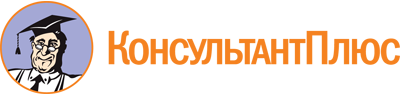 Приказ Минздрава России от 12.11.2012 N 902н
(ред. от 01.02.2022)
"Об утверждении Порядка оказания медицинской помощи взрослому населению при заболеваниях глаза, его придаточного аппарата и орбиты"
(Зарегистрировано в Минюсте России 13.12.2012 N 26116)Документ предоставлен КонсультантПлюс

www.consultant.ru

Дата сохранения: 22.08.2023
 Список изменяющих документов(в ред. Приказов Минздрава России от 09.06.2020 N 558н,от 01.02.2022 N 44н)Список изменяющих документов(в ред. Приказов Минздрава России от 09.06.2020 N 558н,от 01.02.2022 N 44н)N п/пНаименование должностиКоличество должностей1.Врач-офтальмолог4,75 для обеспечения круглосуточной работы2.Медицинская сестра4,75 для обеспечения круглосуточной работы3.Медицинская сестра операционная4,75 для обеспечения круглосуточной работы4.Санитар4,75 для обеспечения круглосуточной работыN п/пНаименование оснащения (оборудования)Требуемое количество, шт.1.Рабочее место офтальмолога12.Набор пробных линз с пробными оправами и принадлежностями13.Автоматический проектор знаков с принадлежностями14.Щелевая лампа с принадлежностями15.Офтальмоскоп с зарядным устройством16.Автоматический пневмотонометр17.Тонометр аппланационный Маклакова18.Экзофтальмометр19.Набор диагностических офтальмологических линз для непрямой офтальмоскопии1 комплект10.Диагностическая офтальмологическая универсальная трехзеркальная линза для офтальмоскопии111.Офтальмологический фонарик112.Шкафы металлические для размещения, хранения лекарственных средств, перевязочных материалов и других изделий медицинского назначенияпо требованию13.Стол инструментальныйпо требованию14.Стол манипуляционныйпо требованию15.Пинцеты офтальмологическиепо требованию16.Тест-полоски для пробы Ширмерапо требованию17.Копьепо требованию18.Набор магнитов1 комплект19.Набор для промывания слезных путей2 комплекта20.Скальпель микрохирургическийпо требованию21.Ножницы микрохирургическиепо требованию22.Векорасширитель223.Векоподъемник2N п/пНаименование оснащения (оборудования)Требуемое количество, шт.1.Операционный микроскоп с коаксиальным освещением, окулярами для ассистента и насадкой для осмотра глазного дна12.Хирургический офтальмологический стол13.Кресло хирурга14.Винтовые стулья25.Операционная криохирургическая установка16.Диодный лазерный фотокоагулятор с наконечниками для транссклеральной коагуляции17.Диатермокоагулятор18.Шкафы металлические для размещения, хранения лекарственных средств, перевязочных материалов и других изделий медицинского назначенияпо требованию9.Стол инструментальныйпо требованию10.Стол манипуляционныйпо требованию11.Мойка-дезинфектор с дозировкой детергента112.Копьепо требованию13.Набор инструментов для экстренной офтальмохирургии (27 наименований)1 комплект14.Пинцеты глазные микрохирургические (6 наименований)1 комплект15.Набор магнитов глазных микрохирургических литых1 комплект16.Комплект глазных зондов (4 наименования)2 комплекта17.Скальпель микрохирургическийпо требованию18.Ножницы микрохирургическиепо требованию19.Векорасширительпо требованию20.Набор для промывания слезных путей2 комплекта21.Набор инструментов для операций на веках и конъюнктиве (удаление халязиона, птеригиума и др.)1 комплект22.Шовный материалпо требованию23.Тупфера и микрогубкипо требованию24.Перевязочный материалпо требованию25.Стерилизатор2 комплектаN п/пНаименование должностиКоличество должностей1.Врач-офтальмолог1 на 10 000 человек прикрепленного населения2.Медицинская сестра1 на каждую должность врача-офтальмолога3.Санитар0,25 на кабинетN п/пНаименование оснащения (оборудования)Требуемое количество, шт.1.Рабочее место офтальмолога12.Набор пробных линз с пробными оправами и принадлежностями13.Автоматический проектор знаков с принадлежностями14.Таблицы для определения цветоощущения1 комплект5.Автоматический рефрактометр16.Набор скиаскопических линеек1 комплект7.Щелевая лампа стационарная с принадлежностями18.Электрический офтальмоскоп19.Диафаноскоп110.Автоматический пневмотонометр111.Тонометр аппланационный Маклакова112.Экзофтальмометр113.Бинокулярный офтальмоскоп для обратной офтальмоскопии с налобной фиксацией114.Набор диагностических офтальмологических линз для непрямой офтальмоскопии1 комплект15.Диагностическая офтальмологическая универсальная трехзеркальная линза для офтальмоскопии116.Периметр117.Гониоскоп118.Офтальмологический фонарик119.Шкафы металлические для размещения, хранения лекарственных средств, перевязочных материалов и других изделий медицинского назначенияпо требованию20.Стол инструментальныйпо требованию21.Стол манипуляционныйпо требованию22.Пинцеты офтальмологическиепо требованию23.Тест-полоски для пробы Ширмерапо требованию24.Копьепо требованию25.Набор магнитов1 комплект26.Набор для промывания слезных путей2 комплекта27.Скальпель микрохирургическийпо требованию28.Ножницы микрохирургическиепо требованию29.Векорасширитель230.Векоподъемник2N п/пНаименование должностиКоличество должностей1.Заведующий поликлиникой12.Врач-офтальмолог1 на 10 000 человек населения3.Старшая медицинская сестра14.Медицинская сестра1 на 1 должность врача-офтальмолога5.Сестра-хозяйка16.Санитар1 на 3 кабинетаN п/пНаименование оснащения (оборудования)Требуемое количество, шт. <*>1.Рабочее место офтальмолога12.Набор пробных линз с пробными оправами и принадлежностями13.Автоматический проектор знаков с принадлежностями14.Таблицы для определения цветоощущения1 комплект5.Автоматический рефрактометр16.Набор скиаскопических линеек1 комплект7.Щелевая лампа стационарная с принадлежностями18.Электрический офтальмоскоп19.Автоматический периметр для кинетической, статической и специальных видов периметрии110.Тонометр-тонограф автоматический111.Пахиметр112.Ретинальная камера для проведения флюоресцентной ангиографии113.Оптический когерентный томограф (передний, задний)114.Эндотелиальный микроскоп115.Аберометр116.Кератотопограф117.Прибор для ультразвукового A-B сканирования с датчиком для ультразвуковой биометрии118.Комплекс для ЭФИ-исследований119.Диафаноскоп120.Автоматический пневмотонометр121.Тонометр аппланационный Маклакова122.Экзофтальмометр123.Бинокулярный офтальмоскоп для обратной1офтальмоскопии с налобной фиксацией24.Набор диагностических офтальмологических линз для непрямой офтальмоскопии1 комплект25.Диагностическая офтальмологическая универсальная трехзеркальная линза для офтальмоскопии126.Периметр127.Гониоскоп128.Офтальмологический фонарик129.Шкафы металлические для размещения, хранения лекарственных средств, перевязочных материалов и других изделий медицинского назначенияпо требованию30.Стол инструментальныйпо требованию31.Стол манипуляционныйпо требованию32.Пинцеты офтальмологическиепо требованию33.Тест-полоски для пробы Ширмерапо требованию34.Копьепо требованию35.Набор магнитов1 комплект36.Набор для промывания слезных путей2 комплекта37.Скальпель микрохирургическийпо требованию38.Ножницы микрохирургическиепо требованию39.Векорасширитель240.Векоподъемник2N п/пНаименование оснащения (оборудования)Требуемое количество, шт.1.Операционный микроскоп с коаксиальным освещением, окулярами для ассистента и насадкой для осмотра глазного дна12.Хирургический офтальмологический стол13.Кресло хирурга14.Винтовые стулья25.Операционная криохирургическая установка16.Диодный лазерный фотокоагулятор с наконечниками для транссклеральной коагуляции17.Диатермокоагулятор18.Шкафы металлические для размещения, хранения лекарственных средств, перевязочных материалов и других изделий медицинского назначенияпо требованию9.Стол инструментальныйпо требованию10.Стол манипуляционныйпо требованию11.Мойка-дезинфектор с дозировкой детергента112.Копьепо требованию13.Набор инструментов для экстренной офтальмохирургии (27 наименований)1 комплект14.Пинцеты глазные микрохирургические (6 наименований)1 комплект15.Набор магнитов глазных микрохирургических литых1 комплект16.Комплект глазных зондов (4 наименования)2 комплекта17.Скальпель микрохирургическийпо требованию18.Ножницы микрохирургическиепо требованию19.Векорасширительпо требованию20.Набор для промывания слезных путей2 комплекта21.Набор инструментов для операций на веках и конъюнктиве (удаление халязиона, птеригиума и др.)1 комплект22.Шовный материалпо требованию23.Тупфера и микрогубкипо требованию24.Перевязочный материалпо требованию25.Стерилизатор2 комплектаN п/пНаименование оснащения (оборудования)Требуемое количество, шт.1.Лазерный фотокоагулятор с зеленым лучом в комплекте со щелевой лампой12.ИАГ-лазер (иттрий-алюминиевый гранат) в комплекте со щелевой лампой13.Лазер для селективной трабекулопластики14.Офтальмологическая универсальная трехзеркальная линза для лазеркоагуляции15.Офтальмологическая универсальная четырехзеркальная линза для лазеркоагуляции16.Линза для трабекулопластики17.Линзы для иридотомии-капсулотомии18.Набор векорасширителейпо требованию9.Шкафы металлические для размещения, хранения лекарственных средств, перевязочных материалов и других изделий медицинского назначенияпо требованию10.Стол инструментальныйпо требованию11.Стол манипуляционныйпо требованию12.Флюоресцеинпо требованию13.Метилцеллюлозапо требованиюN п/пНаименование должностиКоличество должностей1.Заведующий офтальмологическим дневным стационаром - врач-офтальмолог12.Врач-офтальмолог1 на 20 пациенто-мест3.Старшая медицинская сестра1 на 20 пациенто-мест4.Медицинская сестра процедурная1 на 20 пациенто-мест5.Медицинская сестра1 на 10 пациенто-мест6.Санитар1 на 20 пациенто-местN п/пНаименование должностиКоличество должностей1.Заведующий офтальмологическим отделением - врач-офтальмолог1 на 40 коек2.Врач-офтальмолог1 на 20 коек3.Старшая медицинская сестра14.Медицинская сестра палатная9,5 для обеспечения круглосуточной работы5.Медицинская сестра перевязочной1 на 40 коек6.Медицинская сестра процедурной1 на 40 коек7.Сестра-хозяйка18.Младшая медицинская сестра по уходу за больными9,5 для обеспечения круглосуточной работы9.Санитар2 для уборки помещений;1 для работы в буфете;1 для перевязочной;1 для процедурной;1 для операционной10.Старшая операционная медицинская сестра1 на операционную медицинской организации11.Операционная медицинская сестра1 на операционный столN п/пНаименование оснащения (оборудования)Требуемое количество, шт.1.Набор пробных линз с пробными оправами и принадлежностями22.Автоматический проектор знаков13.Автоматический рефкератометр14.Щелевая лампа стационарная с принадлежностями25.Щелевая лампа ручная с принадлежностями16.Электрический офтальмоскопНе менее 27.Автоматический пневмотонометр18.Тонометр-тонограф автоматический19.Тонометр аппланационный Маклакова210.Экзофтальмометр111.Бинокулярный офтальмоскоп для обратной офтальмоскопии с налобной фиксацией112.Набор диагностических офтальмологических линз для непрямой офтальмоскопии2 комплекта13.Диагностическая офтальмологическая трехзеркальная линза для офтальмоскопии214.Автоматический периметр для статической и кинетической периметрии115.Прибор для ультразвукового A-B-сканирования с датчиком для ультразвуковой биометрии116.Ретинальная камера для проведения флюоресцентной ангиографии117.Комплекс для электрофизиологических исследований (электроретинограф)118.Офтальмологический фонарикпо требованию19.Набор векорасширителейпо требованию20.Стимулятор лазерный низкоэнергетический121.Шкафы металлические для размещения, хранения лекарственных средств, перевязочных материалов и других изделий медицинского назначенияпо требованию22.Стол инструментальныйпо требованию23.Стол манипуляционныйпо требованиюN п/пНаименование должностиКоличество должностей1.Руководитель - врач-офтальмолог1 на Центр2.Главная медицинская сестра1 на Центр3.Заведующий отделением - врач-офтальмолог1 на 40 коек4.Врач-офтальмолог1 на 12 коек5.Старшая медицинская сестра1 на отделение6.Медицинская сестра палатная9,5 на отделение для обеспечения круглосуточной работы7.Медицинская сестра перевязочной1 на 40 коек8.Медицинская сестра процедурной1 на 40 коек9.Сестра-хозяйка1 на отделение10.Младшая медицинская сестра по уходу за больными9,5 на отделение для обеспечения круглосуточной работы11.Санитар2 на отделение для уборки помещений;1 на отделение для работы в буфете;1 для перевязочной;1 для процедурной;1 для операционной12.Старшая операционная медицинская сестра1 на операционную13.Операционная медицинская сестра1 на операционный столN п/пНаименование оснащения (оборудования)Требуемое количество, шт.1.Рабочее место офтальмолога22.Автоматический фороптер23.Автоматический проектор знаков с пробными оправами и принадлежностями24.Таблицы для определения цветоощущения2 комплекта5.Автоматический рефкератометр26.Кератотопограф17.Набор скиаскопических линеек1 комплект8.Щелевая лампа стационарная с принадлежностями39.Щелевая лампа ручная с принадлежностями110.Диафаноскоп11.Электрический офтальмоскоп212.Автоматический пневмотонометр213.Тонометр-тонограф автоматический114.Тонометр аппланационный Маклакова215.Экзофтальмометр116.Бинокулярный офтальмоскоп для обратной офтальмоскопии с налобной фиксацией217.Набор диагностических офтальмологических линз для непрямой офтальмоскопии2 комплекта18.Диагностическая офтальмологическая универсальная трехзеркальная линза для офтальмоскопии319.Гониолинза220.Автоматический периметр для кинетической, статической и специальных видов периметрии121.Прибор для ультразвукового A-B сканирования с датчиком для ультразвуковой биометрии122.Пахиметр123.Комплекс для электрофизиологических исследований124.Ретинальная камера для проведения флюоресцентной ангиографии125.Оптический когерентный томограф для сканирования переднего и заднего отделов глаза126.Стимулятор лазерный низкоэнергетический127.Офтальмологическая универсальная трехзеркальная линза для лазеркоагуляции228.Офтальмологический фонарик229.Набор векорасширителей1 комплект30.Эндотелиальный микроскоп131.Аберометр132.Шкафы металлические для размещения, хранения лекарственных средств, перевязочных материалов и других изделий медицинского назначенияпо требованию33.Стол инструментальныйпо требованию34.Стол манипуляционныйпо требованию43.Флюоресцеинпо требованию44.Метилцеллюлозапо требованиюN п/пНаименованиеТребуемое количество, <*> шт.1.Операционный микроскоп с напольным креплением, коаксиальным освещением, окулярами для ассистента и насадкой для осмотра глазного днапо требованию2.Операционный микроскоп с потолочным креплением, коаксиальным освещением, окулярами для ассистента и насадкой для осмотра глазного днапо требованию3.Хирургический офтальмологический столпо требованию4.Кресло хирургапо требованию5.Винтовые стульяпо требованию6.Операционная криохирургическая установка17.Система офтальмологическая хирургическая универсальная фако/витрео с принадлежностями и аксессуарами для основных видов офтальмохирургических вмешательств28.Стойка хирургическая видеоэндоскопическая для проведения витреоретинальных вмешательств (совмещенная с лазером)19.Факоэмульсификационная система с принадлежностями и аксессуарами110.Диодный инфракрасный (810 нм) лазерный фотокоагулятор с микроимпульсным режимом, наконечниками для транссклеральной и эндокоагуляции111.Эксимерный лазер112.Автоматический микрокератом113.Эндоскоп для орбитальной хирургии114.Диатермокоагулятор115.Лазер хирургический углекислотный116.Диодный лазерный фотокоагулятор с длиной волны 532 нм117.Электрический переносной диафаноскоп118.Отсасыватель хирургический из ран и полостей119.Дерматом/мукотом с электроприводом и вращающимся дисковым ножом для выкраивания пересаживаемых свободных лоскутов кожи и слизистой при реконструктивных вмешательствах120.Дрель интраназальная с насадками121.Набор для эндоназальной дакриоцисториностомии, включая эндоскопическую видеосистему для риноскопии122.Система для трансканаликулярной эндоскопии слезных путей, включая видеосистему. Диаметр эндоскопа 1,0 мм123.Бинокулярный офтальмоскоп для обратной офтальмоскопии с налобной фиксацией124.Офтальмоскоп ручной с волоконным световодом125.Набор контактных линз для интраоперационного осмотра глазного дна2 комплекта26.Лампа бестеневая хирургическая с центральной встроенной видеокамерой127.Шкафы металлические для размещения, хранения лекарственных средств, перевязочных материалов и других изделий медицинского назначенияпо требованию28.Стол инструментальныйпо требованию29.Стол манипуляционныйпо требованию30.Мойка-дезинфектор с дозировкой детергента231.Анестезиологическое оборудованиепо требованию32.Наборы микрохирургического инструментария для офтальмохирургии (обработки проникающих ранений и др.)по требованию33.Наборы микрохирургического инструментария для витреоретинальной хирургиипо требованию34.Наборы микрохирургического инструментария для выполнения экстракции катаракты с имплантацией ИОЛпо требованию35.Наборы микрохирургического инструментария для выполнения антиглаукоматозных операцийпо требованию36.Наборы микрохирургического инструментария для выполнения операций по поводу отслойки сетчаткипо требованию37.Наборы инструментария для выполнения операций по поводу косоглазияпо требованию38.Наборы инструментария для выполнения операций на слезных путях и пластических операцийпо требованию39.Наборы инструментария для выполнения энуклеацийпо требованию40.Набор микрохирургических инструментов для кератопластики1 комплект41.Набор инструментов для удаления инородных тел из глаза1 комплект42.Комплект микрохирургических инструментов для операции на орбите1 комплект43.Комплект микрохирургических инструментов для брахитерапии1 комплект44.Набор микрохирургических инструментов для удаления внутриглазных опухолей1 комплект45.Набор микрохирургических инструментов для удаления опухолей век и конъюнктивы и пластики послеоперационного дефекта, включая инструменты для трансплантации тканей (роговицы, склеры)1 комплект46.Набор микрохирургических инструментов для проведения биопсии и тонкоигольной аспирационной биопсии внутриглазных опухолей1 комплект47.Магнит глазной микрохирургический литой148.Пинцеты глазные микрохирургические (6 наименований)1 комплект49.Набор рутениевых аппликаторов для брахитерапиипо требованию50.Комплект имплантатов офтальмологических губчатых силиконовых, губчатых жгутов, губчатой трубки и имплантата губчатого сегментапо требованию51.Набор для промывания слезных путей2 комплекта52.Шовный материалпо требованию53.Интраокулярные линзыпо требованию54.Капсульные кольцапо требованию55.Интрастромальные роговичные кольцапо требованию56.Силиконовое масло (1300cSt, 5700cSt)по требованию57.Перфторкарбоны для эндотампонадыпо требованию58.Офтальмологические газы для эндотампонадыпо требованию59.Вискоэластичные материалыпо требованию60.Тупфера и микрогубкипо требованию61.Перевязочный материалпо требованиюN п/пНаименование оснащения (оборудования)Требуемое количество, шт.1.Лазерный фотокоагулятор с зеленым лучом в комплекте со щелевой лампой12.ИАГ-лазер (иттрий-алюминиевый гранат) в комплекте со щелевой лампой13.Лазер для селективной трабекулопластики14.Эксимерный лазер15.Офтальмологическая универсальная трехзеркальная линза для лазеркоагуляции16.Офтальмологическая универсальная четырехзеркальная линза для лазеркоагуляции17.Линза для трабекулопластики18.Линзы для иридотомии-капсулотомии19.Набор векорасширителейпо требованию10.Шкафы металлические для размещения, хранения лекарственных средств, перевязочных материалов и других изделий медицинского назначенияпо требованию11.Стол инструментальныйпо требованию12.Стол манипуляционныйпо требованию13.Флюоресцеинпо требованию14.Метилцеллюлозапо требованиюN п/пНаименование оснащения (оборудования)Требуемое количество, шт.1.Операционный микроскоп с коаксиальным освещением, окулярами для ассистента и насадкой для осмотра глазного дна22.Хирургический офтальмологический стол23.Кресло хирурга24.Винтовые стульяпо требованию5.Операционная криохирургическая установка16.Система офтальмологическая хирургическая универсальная фако/витрео с принадлежностями и аксессуарами для основных видов офтальмохирургических вмешательств27.Диатермокоагулятор18.Электрический переносной диафаноскоп19.Отсасыватель хирургический из ран и полостей110.Бинокулярный офтальмоскоп для обратной офтальмоскопии с налобной фиксацией111.Набор контактных линз для интраоперационного осмотра глазного дна2 комплекта12.Бестеневые лампы213.Шкафы металлические для размещения, хранения лекарственных средств, перевязочных материалов и других изделий медицинского назначенияпо требованию14.Стол инструментальныйпо требованию15.Стол манипуляционныйпо требованию16.Лампа кварцевая217.Анестезиологическое оборудованиепо требованию18.Наборы микрохирургического инструментария для офтальмохирургии (обработки проникающих ранений и др.)по требованию19.Наборы микрохирургического инструментария для витреоретинальной хирургиипо требованию20.Наборы микрохирургического инструментария для выполнения экстракции катаракты с имплантацией интраокулярной линзыпо требованию21.Наборы микрохирургического инструментария для выполнения антиглаукоматозных операцийпо требованию22.Наборы микрохирургического инструментария для выполнения операций по поводу отслойки сетчаткипо требованию23.Наборы инструментария для выполнения операций по поводу косоглазияпо требованию24.Наборы инструментария для выполнения операций на слезных путях и пластических операцийпо требованию25.Наборы инструментария для выполнения энуклеацийпо требованию26.Набор микрохирургических инструментов для кератопластики1 комплект27.Набор инструментов для удаления инородных тел из глаза1 комплект28.Комплект микрохирургических инструментов для операции на орбите1 комплект29.Магнит глазной микрохирургический литой130.Пинцеты глазные микрохирургические (6 наименований)1 комплект31.Набор рутениевых аппликаторов для брахитерапиипо требованию32.Комплект имплантатов офтальмологических губчатых силиконовых, губчатых жгутов, губчатой трубки и имплантата губчатого сегментапо требованию33.Шовный материалпо требованию34.Интраокулярные линзыпо требованию35.Капсульные кольцапо требованию36.Интрастромальные роговичные кольцапо требованию37.Силиконовое масло (1300cSt, 5700cSt)по требованию38.Перфторкарбоны для эндотампонадыпо требованию39.Офтальмологические газы для эндотампонадыпо требованию40.Вискоэластичные материалыпо требованию41.Тупфера и микрогубкипо требованию42.Перевязочный материалпо требованиюКонсультантПлюс: примечание.Нумерация разделов дана в соответствии с официальным текстом документа.N п/пНаименование оснащения (оборудования)Требуемое количество, шт.1.Лазерный фотокоагулятор с зеленым лучом в комплекте со щелевой лампой12.ИАГ-лазер (иттрий-алюминиевый гранат) в комплекте со щелевой лампой13.Лазер для селективной трабекулопластики14.Офтальмологическая универсальная трехзеркальная линза для лазеркоагуляции15.Офтальмологическая универсальная четырехзеркальная линза для лазеркоагуляции16.Линза для трабекулопластики17.Линзы для иридотомии-капсулотомии18.Набор векорасширителейпо требованию9.Шкафы металлические для размещения, хранения лекарственных средств, перевязочных материалов и других изделий медицинского назначенияпо требованию10.Стол инструментальныйпо требованию11.Стол манипуляционныйпо требованию13.Флюоресцеинпо требованию14.Метилцеллюлозапо требованиюСписок изменяющих документов(введены Приказом Минздрава России от 09.06.2020 N 558н)Список изменяющих документов(введены Приказом Минздрава России от 09.06.2020 N 558н)N п/пНаименование должностиКоличество должностей1.Медицинский оптик-оптометрист1 на 20 000 человек прикрепленного населения <1> 1 на кабинет <2>Список изменяющих документов(введен Приказом Минздрава России от 09.06.2020 N 558н)N п/пКод вида номенклатурной классификации медицинских изделий <1>Наименование вида медицинского изделия в соответствии с номенклатурной классификацией медицинских изделийНаименование оснащения (оборудования)Требуемое количество, шт.1 <2>206320Набор пробных очковых линзНабор пробных линз с пробными оправами и принадлежностями11 <2>206290Оправа для пробных очковых линзНабор пробных линз с пробными оправами и принадлежностями11 <2>206310Линза очковая пробнаяНабор пробных линз с пробными оправами и принадлежностями12118500Проектор для проверки остроты зренияАвтоматический проектор знаков с принадлежностями13118390Таблица для проверки остроты зрения электроннаяТаблица для исследования остроты зрения вблизи14172230Рефрактометр офтальмологический, автоматическийАвтоматический рефрактометр15335610Офтальмоскоп ручной зеркальныйОфтальмоскоп зеркальный16 <2>122920Диоптриметр с ручной регулировкой, с питанием от сетиДиоптриметр16 <2>216210Диоптриметр автоматическийДиоптриметр17105070Лампа щелевая офтальмологическая, смотроваяЩелевая лампа стационарная с принадлежностями18 <2>142450Офтальмоскоп прямой, с питанием от батареиЭлектрический офтальмоскоп18 <2>262490Офтальмоскоп непрямой бинокулярный, с питанием от сетиЭлектрический офтальмоскоп18 <2>262460Офтальмоскоп непрямой бинокулярный, с питанием от батареиЭлектрический офтальмоскоп18 <2>142460Офтальмоскоп прямой, с питанием от сетиЭлектрический офтальмоскоп18 <2>262590Офтальмоскоп непрямой монокулярный, с питанием от сетиЭлектрический офтальмоскоп18 <2>262580Офтальмоскоп непрямой бинокулярный лазерныйЭлектрический офтальмоскоп19228970Призма ФренеляПризменный компенсаторне менее 110 <2>172460Тонометр офтальмологический, с питанием от сетиПрибор для измерения офтальмотонуса110 <2>172450Тонометр офтальмологический с питанием от батареиПрибор для измерения офтальмотонуса110 <2>171850Тонометр офтальмологический ручнойПрибор для измерения офтальмотонуса1Список изменяющих документов(введены Приказом Минздрава России от 09.06.2020 N 558н)Список изменяющих документов(введены Приказом Минздрава России от 09.06.2020 N 558н)N п/пНаименование должностиКоличество должностей1.Врач-офтальмолог12.Медицинский оптик-оптометрист0,5 на каждую должность врача-офтальмологаСписок изменяющих документов(введен Приказом Минздрава России от 09.06.2020 N 558н)N п/пКод вида номенклатурной классификации медицинских изделий <1>Наименование вида медицинского изделия в соответствии с номенклатурной классификацией медицинских изделийНаименование оснащения (оборудования)Требуемое количество, шт.1 <2>206320Набор пробных очковых линзНабор пробных линз с пробными оправами и принадлежностями11 <2>206290Оправа для пробных очковых линзНабор пробных линз с пробными оправами и принадлежностями11 <2>206310Линза очковая пробнаяНабор пробных линз с пробными оправами и принадлежностями12118500Проектор для проверки остроты зренияАвтоматический проектор знаков с принадлежностями13118390Таблица для проверки остроты зрения электроннаяТаблица для исследования остроты зрения вблизи14336080Рефрактокератометр, автоматическийАвтоматический кераторефрактометр15105070Лампа щелевая офтальмологическая, смотроваяЩелевая лампа стационарная с принадлежностями16 <2>142450Офтальмоскоп прямой, с питанием от батареиЭлектрический офтальмоскоп16 <2>262490Офтальмоскоп непрямой бинокулярный, с питанием от сетиЭлектрический офтальмоскоп16 <2>262460Офтальмоскоп непрямой бинокулярный, с питанием от батареиЭлектрический офтальмоскоп16 <2>142460Офтальмоскоп прямой, с питанием от сетиЭлектрический офтальмоскоп16 <2>262590Офтальмоскоп непрямой монокулярный, с питанием от сетиЭлектрический офтальмоскоп16 <2>262580Офтальмоскоп непрямой бинокулярный лазерныйЭлектрический офтальмоскоп17335610Офтальмоскоп ручной зеркальныйОфтальмоскоп зеркальный18 <2>216210Диоптриметр автоматическийДиоптриметр18 <2>122920Диоптриметр с ручной регулировкой, с питанием от сетиДиоптриметр19228970Призма ФренеляПризменный компенсатор110 <2>103020Линза контактная мягкая корригирующая, однодневнаяНабор пробных контактных линз110 <2>103040Линза контактная мягкая корригирующая, дневного ношенияНабор пробных контактных линз110 <2>103060Линза контактная мягкая корригирующая, длительного ношенияНабор пробных контактных линз110 <2>103080Линза контактная жесткая корригирующаяНабор пробных контактных линз110 <2>146460Линза контактная жесткая корригирующая газопроницаемая, дневного ношенияНабор пробных контактных линз110 <2>146470Линза контактная жесткая корригирующая газопроницаемая, длительного ношенияНабор пробных контактных линз111150660Анализатор для системы топографии роговицыКератотопограф112 <2>172460Тонометр офтальмологический, с питанием от сетиПрибор для измерения офтальмотонуса112 <2>172450Тонометр офтальмологический с питанием от батареиПрибор для измерения офтальмотонуса112 <2>171850Тонометр офтальмологический ручнойПрибор для измерения офтальмотонуса1